1 – IDENTIFICAÇÃONeste item é indicada de modo preciso, a finalidade do documento, podendo fazer referência a sua aplicação para melhor esclarecê-la. Deve ser informado:Nome do equipamento: XXXXXFabricante: XXXXXXModelo: XXXXXSérie: XXXXXPatrimônio: F-ENSP- XXXXXTAG do departamento [nome da subunidade]-XXXXXDepartamento: XXXXXLaboratório: XXXXXXLocalização: Sala XXFoto: XXXX2 – IDENTIFICAÇÃO DO EQUIPAMENTO COMPLEMENTARIndica as áreas envolvidas com a utilização do documento. Aqueles que fazem o que está descrito.3 – OBJETIVODefine quem tem responsabilidade pela aplicação das prescrições descritas pelo documento. Fixa condições padroniza e estabelece regras para operar o equipamento.4 – CONDIÇÕES GERAISA redação de definições deve ter base em conceitos já firmados ou termos definidos em outros documentos. Explicação mais detalhada de termos técnicos ou termos desconhecidos.5 – CONDIÇÕES ESPECÍFICAS No texto de um documento, as abreviaturas e siglas só se justificam quando as palavras ou expressões correspondentes são empregadas repetidamente.6 – PROCEDIMENTOSNeste item devem ser descritos os procedimentos que devem ser adotados na execução do trabalho ao qual o documento se refere.7 – HISTÓRICO DE ALTERAÇÕESNeste item devem ser registradas as alterações realizadas a cada revisão, informado o que foi alterado em cada item, mantendo o histórico das revisões anteriores.8 – REFERÊNCIASNeste item deve ser mencionado o manual do equipamento e toda a norma externa, caso tenha, (leis, decretos, resoluções, etc.) e internas que se relaciona com o conteúdo do documento.9 – ANEXO (OPCIONAL)Este item deve ser incluso caso haja alguma informação complementar aos demais itens do documento.10 – FOLHA DE APROVAÇÃO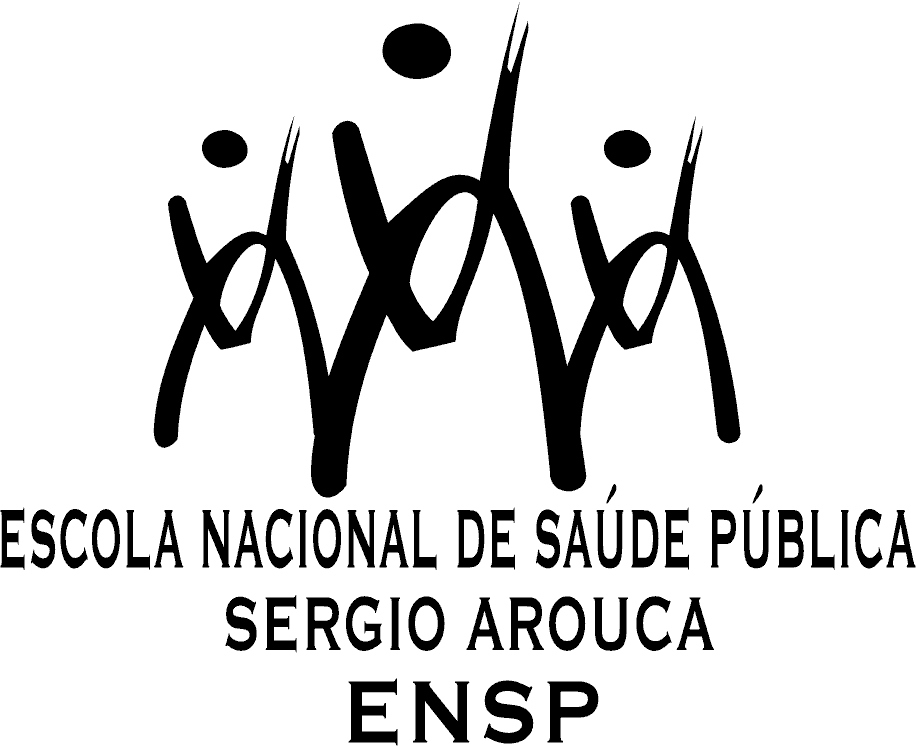 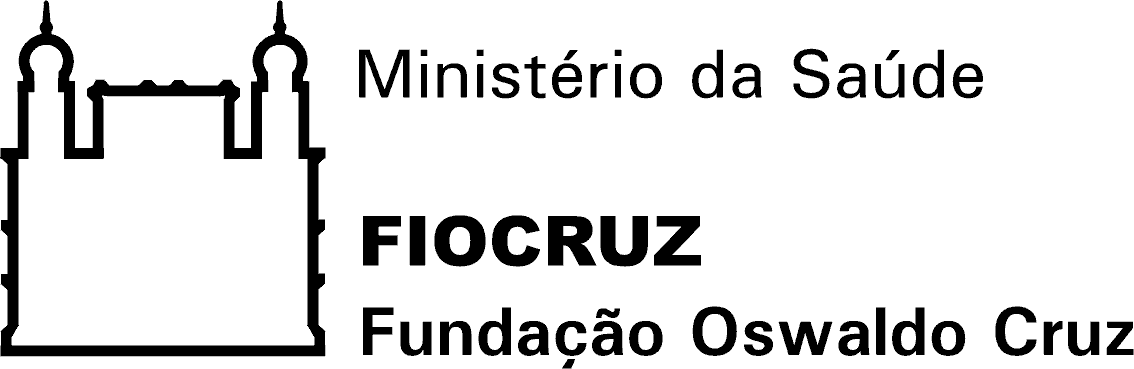 DOCUMENTO: Instrução de TrabalhoDOCUMENTO: Instrução de TrabalhoCódigo: ENSP/XXX/IT.XXX_XXDOCUMENTO: Instrução de TrabalhoDOCUMENTO: Instrução de TrabalhoCriação do DocumentoData: XX/XX/XXXXTÍTULO: TÍTULO: Revisão: XXData: XX/XX/XXXXTÍTULO: TÍTULO: CCDA: 013.1DATA DA REVISÃONº DA REVISÃOITENS REVISADOSDESCRIÇÃO DA ALTERAÇÃOELABORADOSUBUNIDADEDATA DE APROVAÇÃORESPONSÁVELELABORADOXXXXXXXX/XX/XXXX<assinatura>ELABORADOXXXXXXXX/XX/XXXX<nome e/ou carimbo>ELABORADOXXXXXXXX/XX/XXXX<assinatura>ELABORADOXXXXXXXX/XX/XXXX<nome e/ou carimbo>VERIFICADOXXXXXXXX/XX/XXXX<assinatura>VERIFICADOXXXXXXXX/XX/XXXX<nome e/ou carimbo>VERIFICADOXXXXXXXX/XX/XXXX<assinatura>VERIFICADOXXXXXXXX/XX/XXXX<nome e/ou carimbo>APROVADOXXXXXXXX/XX/XXXX<assinatura>APROVADOXXXXXXXX/XX/XXXX<nome e/ou carimbo>